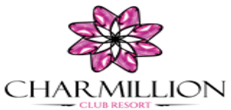 фУважаемые гости!Благодарим вас за то, что  Вы выбрали наш отель для вашего отдыха. Концепция по системе питаения «Все включено»:Шведский стол:Завтрак:  С 7.00  до 10.30 Обед: с 12.30 до 14.30Обед: ресторан «Il Pescatore» с 12:00 до 14:00Ужин: с 18.30 до 22.00Тематический ужин -  ежедневноЗакуски:Полное меню горячих закусок :Бар на бассейне c 10.30  до 12.00 (Поздний завтрак Aqua Park и Club resort)Бар на бассейне c 13:00 до 16:00 (Club resort)Аквапарк бар С 13.00  до 16.00Кораблекрушение-Пляжный Бар c 13.00  до 16.00 (Sea Life)Чайное время в лобби-баре   c 17:00 до 18:00Ужин в ресторане A la CartФранцузский ресторан «French» с 18:30 до 22:00 (Club resort)Ливанский ресторан «El Diwania»  с 18:30 до 22:00 (Sea Life resort)Рыбный ресторан «Il Pescatore» с 18:30 до 22:00 (Club Resort)Японский ресторан с 12:30 до 14:30; c 18:30 до 22:00 (Sea Life resort) По системе «Все включено»: ужин в двух Ala Cart ресторанах на выбор (одно посещение в неделю включено). Обязательное условие Бронь ресторанов производиться за 1 день при наличии свободных мест.Для гостей отелей Sea Life and Gardens Aquapark включены бары всех резортов.дети Детский уголок находится в главном ресторане и работает во время завтрака, обеда и ужинаДетский клуб открыт ежедневно с 10:00 до 12:30;  с 15:00 до 16:30для детей от 3 до 12 лет расположен на пляже. - Услуги няни предоставляются по запросу и за дополнительную плату.- Мини-дискотека с 20: 30 до 21: 30 в клубном театре, расположенном напротив стойки регистрации.Вегетарианцы и пищевая аллергияДля вегетарианцев и тех, при аллергии на продукты питания, пожалуйста, свяжитесь с Гест рилейшн напротив Респшна Напитки Лобби-бар работает 24 часа Бар у бассейна с 10.00 до закатаПляжный бар с 10.00 до закатаКораблекрушение-Пляжный бар с 10: 00 до закатаАквапарк бар с 10.00 до заката (только Безалкогольные напитки )Бар Barracuda с 18:00 до 00:00 Полночь (экран телевизора)“Francis Derek” c 23:00 до 02:00 диско (Sea Life)Али Баба "Shisha corner" с 15: 00 до 01: 00 AM (платно)Платные услуги:Турецкий кофе, мороженое, свежевыжатые соки, шиша, импортные алкогольные напитки, любые напитки в бутылках, мини-бар, обслуживание в номерах, телефон, доктор, дайвинг-центр, водные виды спорта, видеоигры, Спа, Сауна, Джакузи, Массаж, Парикмахерская и Салон красоты, Бильярд, Теннисный корт с 17:00-за дополнительную плату.АКВАПАРК (платно)Горки работают ежедневно с 10:00 до 12:00 и с 13:30 до 17:00.Горки в детской зоне с 10:00 до 13:30 и с 15:00 до 17:00Пожалуйста, соблюдайте правила безопасности в аквапарке.Пробуждениезакажите Оператору по номеру “00”Ресепшн                   Время заселения 14.00 , Время выселения 12.00Поздний выезд платно & при наличии возможности в отеле, пожалуйста, свяжитесь с Ресепшена за один день.Сейф:Доступно в всех номерах бесплатно.Отель не несет ответственности за потерю ценностей, которые не были закрыты в сейфе Ключ от номера:Ключ является электронным; вставьте ключ в эл. карман рядом с входной дверью для подачи электричества в номере Пляжные полотенца: Пожалуйста, возьмите полотенца из центра полотенец и получите свою карту полотенца обратно перед отъездом, в случае потери карты полотенца или полотенца с вас будет взиматься 15,00 евро за карту. Браслет:Верните браслет на Ресепшене в день отъезда не позднее 12.00 часов.- ПОВРЕЖДЕННЫЙ БРАСЛЕТ МОЖЕТ БЫТЬ ЗАМЕНЕН БЕСПЛАТНО.БАНКБАНКОМАТ РАСПОЛОЖЕН В ЗОНЕ ЛОББИ.маршрутный автобусТрансфер до Наама-Бей предоставляется бесплатно только по предварительному заказу на Ресепшене . От отеля в 10:00 из Наама Бэй в 12:00 От отеля в 13:00 из Наама Бэй в 15:00День выездаВ день отъезда после 12:00 дня системя “Все включено” не действует. Обед будет включен, если в день приезда вы приехали после обеда. 